IAPA Telangana conducted the FAST postgraduates conference in association with ISA Hyderabad city branch, It was a one day event was held on 04-11-18 at L V Prasad eye hospital, KAR campus and was organized by the department of Anaesthesia, LVPEI. It was attended by both the practicing anaesthesiologists as well as post graduates from Telangana.The first half of the day various current topics on paediatric and ophthalmic anaesthesia were discussed. A panel discussion on operative sedation and day care surgery protocols were also covered in detail. Effect of repeated exposure of anaesthetic agents in children was spoken about as literature review.The second half of the day there were four interesting hands-on anaesthesia sessions. First on the difficult venous cannulation from Basavatarakam Indo-american cancer institute,  second session was a hands-on demonstration of peribular block on dummy by Shankar Nethralaya, Chennai; third session was on airway management techniques by LVPEI and  fourth session was on paediatric CPR conducted by LVPEI for all delegates. The program was well appreciated by all the faculty and delegates. There were more than 100 participants who have attended the workshop from various hospitals and medical colleges.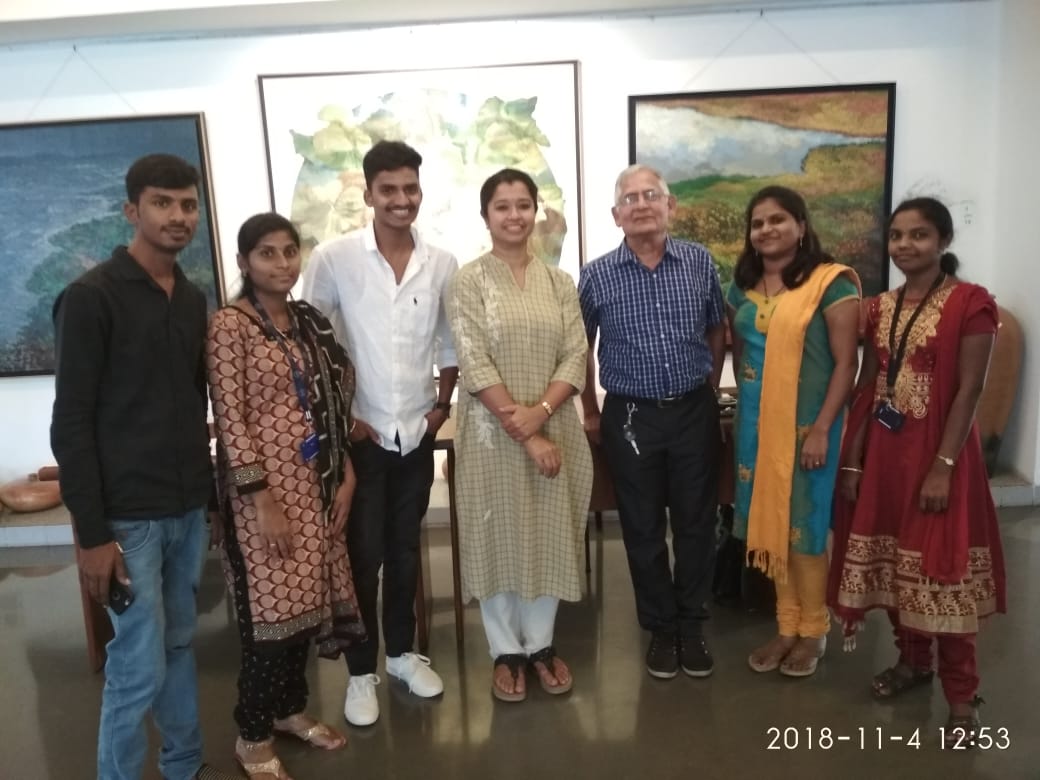 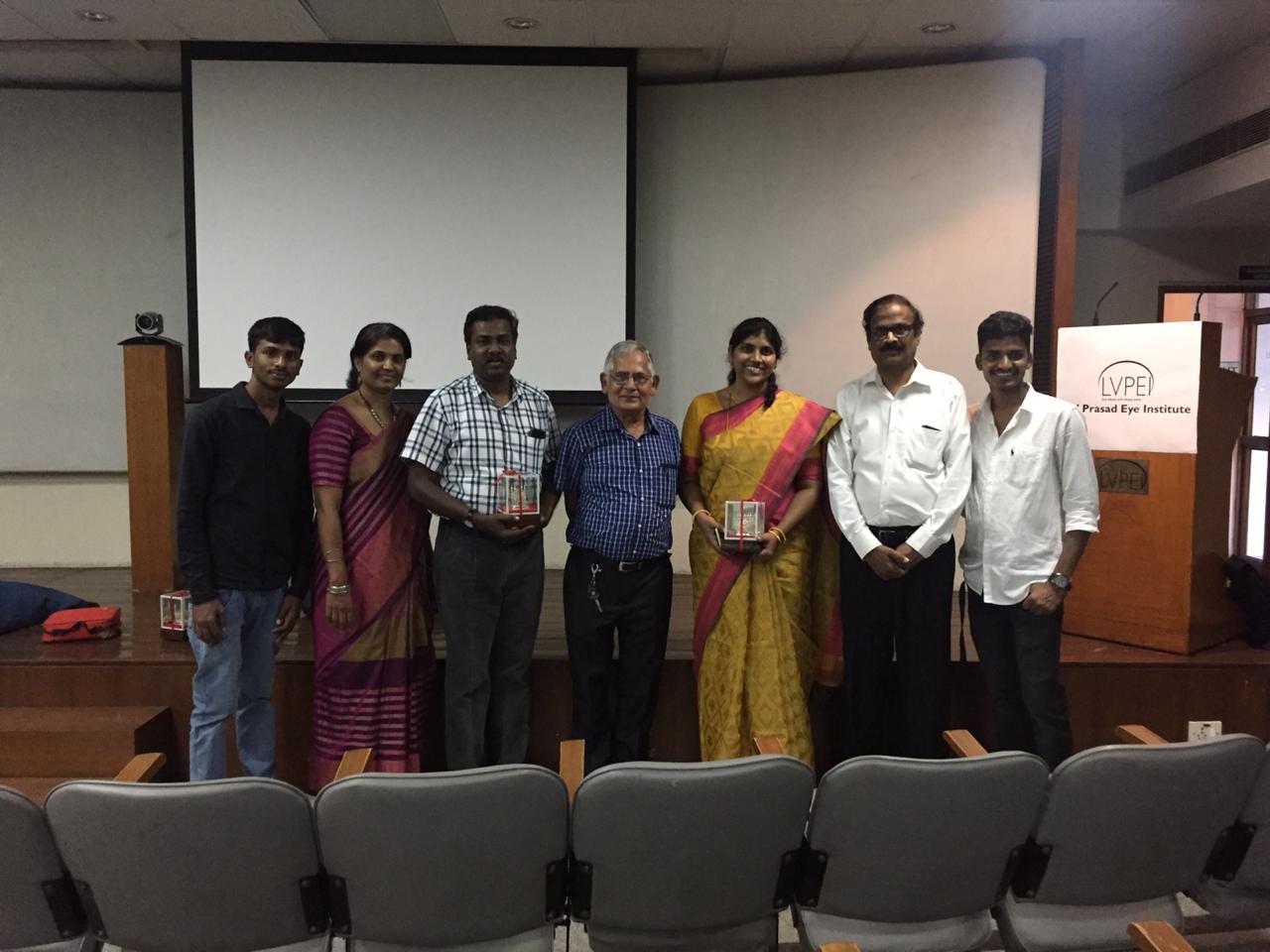 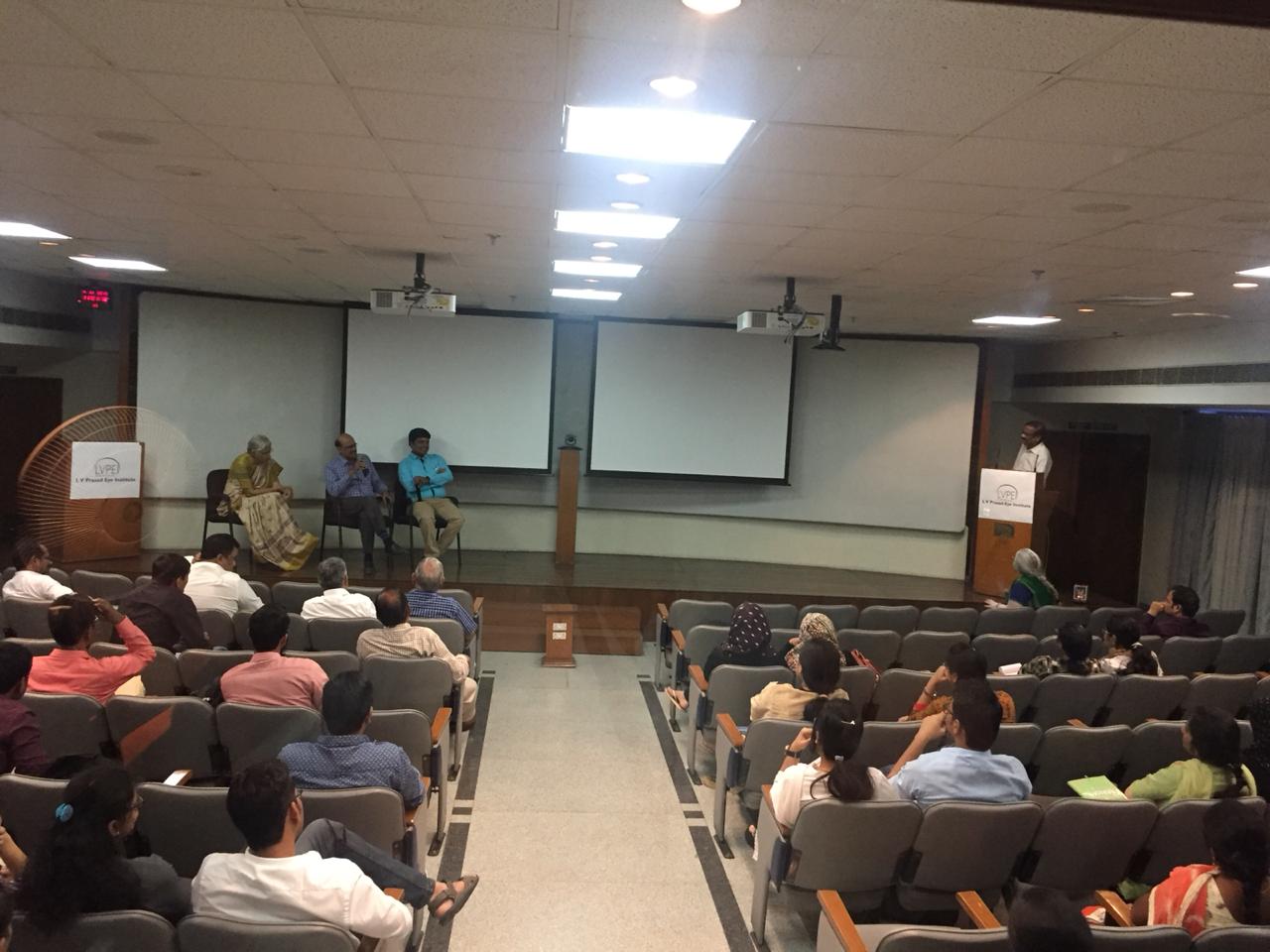 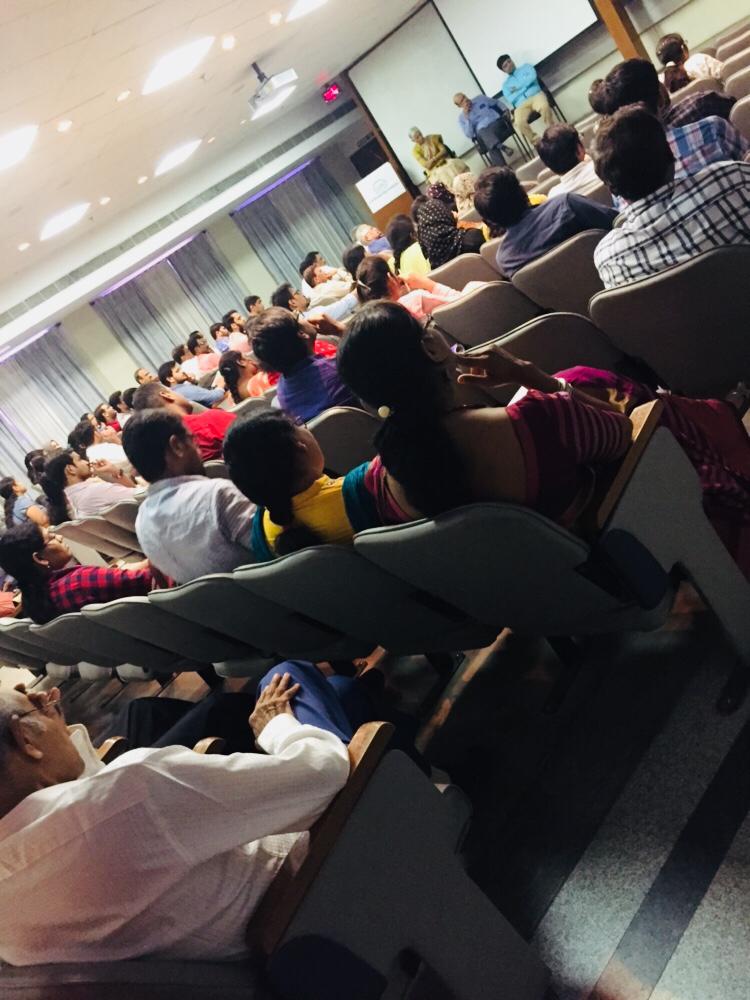 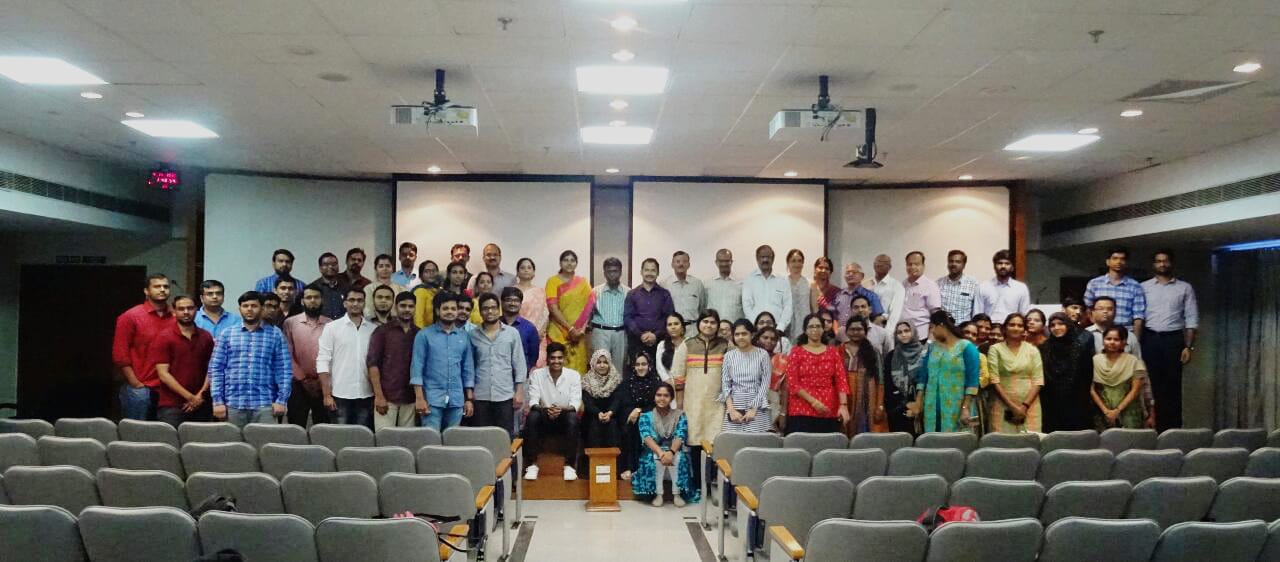 